АДМИНИСТРАЦИЯ  МУНИЦИПАЛЬНОГО  ОБРАЗОВАНИЯТИХВИНСКИЙ  МУНИЦИПАЛЬНЫЙ  РАЙОН ЛЕНИНГРАДСКОЙ  ОБЛАСТИ(АДМИНИСТРАЦИЯ  ТИХВИНСКОГО  РАЙОНА)ПОСТАНОВЛЕНИЕ	26 апреля 2024 г.	01-951-аот __________________________ № _________В соответствии с Градостроительным кодексом Российской Федерации, приказом Минстроя России от 16 мая 2023 года № 344/пр «Об утверждении состава и порядка ведения исполнительной документации при строительстве, реконструкции, капитальном ремонте объектов капитального строительства» администрация Тихвинского района ПОСТАНОВЛЯЕТ:Утвердить регламент оформления исполнительной документации на объектах строительства, капитального ремонта, ремонта, реконструкции, сноса объектов капитального строительства, эксплуатации зданий, сооружений и их благоустройства (приложение).Обнародовать регламент в сети Интернет на официальном сайте Тихвинского района (http://tikhvin.org)  и опубликовать в газете «Трудовая Слава».Настоящее постановление вступает  в  силу со  дня  его подписания  и распространяется на  правоотношения, возникшие  с даты  официального опубликования сообщения.Контроль за исполнением настоящего постановления возложить на заместителя главы администрации – председателя комитета жилищно-коммунального хозяйства.Глава администрации							Ю. А. НаумовПрокопчук Елена Евгеньевна, 75-210СОГЛАСОВАНО:РАССЫЛКА:УТВЕРЖДЕНпостановлением администрацииТихвинского районаот 26 апреля 2024 г. № 01-951-а(приложение)Регламентоформления исполнительной документации на объектах строительства, капитального ремонта, ремонта, реконструкции, сноса объектов капитального строительства, эксплуатации зданий, сооружений и их благоустройства.РАЗДЕЛ 1. ОБЩИЕ ПОЛОЖЕНИЯ Назначение регламентаРегламент разработан с целью обеспечения выполнения требований нормативных документов, действующих в сфере строительства и единства оформления исполнительной документации по выполненным работам.Регламент оформления исполнительной документации для подтверждения выполненных работ по договорам с администрацией Тихвинского района (далее - Регламент) на строительство, капитальный ремонт, ремонт, реконструкцию, снос объектов капитального строительства, эксплуатацию зданий, сооружений и их благоустройство устанавливает общие требования, предъявляемые к оформлению исполнительной документации и ее типовым формам при приемке исполнительной документации от подрядных организаций, выполняющих общестроительные работы и монтаж наружных и внутренних инженерных систем.Регламент содержит требования к оформлению исполнительной документации основных типовых видов работ.В случае, если договором, заключенным между администрацией Тихвинского района и подрядной организацией, предусмотрены работы, не описанные в настоящем Регламенте, их оформление должно вестись в соответствии с требованиями нормативных актов и общими требованиями к оформлению исполнительной документации настоящего Регламента. При этом исполнительная документация должна содержать все необходимые сведения, требуемые нормативной, проектной документацией и договором. Термины и сокращения:Исполнительная документация — это совокупность документов (актов, журналов, исполнительных схем, ведомостей измерений, протоколов испытаний, документов о качестве применяемых материалов, конструкций, изделий и др.), оформляемых в процессе строительства подрядными организациями в целях подтверждения:факта выполнения конкретных видов работ;требуемого уровня их качества, соответствия проекту, контракту и нормативно-технической документации;участия конкретных исполнителей (организаций, подразделений или лиц) при выполнении работ; возможности производства последующих видов работ;использования конструкции по назначению.Подрядчик - юридическое или физическое лицо, которое обладает необходимыми знаниями, навыками и умениями для выполнения отдельных видов и специализированных строительных работ, на основании гражданско-правового договора, заключенного с администрацией Тихвинского района (далее - Договор). Общие требования к оформлению исполнительной документацииОформление исполнительной документации при выполнении работ по строительству, капитальному ремонту, ремонту, реконструкции, сносу объектов капитального строительства, эксплуатации зданий, сооружений и их благоустройству является обязательным действием, подтверждающим как качество, так и объем выполненных работ.Оформление исполнительной документации установлено приказом Министерства России от 16.05.2023г. №344/пр «Об утверждении состава и порядка ведения исполнительной документации при строительстве, реконструкции, капитальном ремонте объектов капитального строительства» (использовать действующую редакцию). Исполнительная документация ведется на русском языке.К общим требованиям по ведению исполнительной документации относятся:обеспечение достоверности и полноты, содержащейся в ней информации;четкость построения, логическая (хронологическая) последовательность изложения информации;краткость и четкость формулировок, исключающая возможность неоднозначного толкования информации;конкретность изложения результатов выполненной работы;соблюдение требований нормативных документов, контракта и настоящего Регламента.РАЗДЕЛ 2. ПОРЯДОК ОФОРМЛЕНИЯ И ПРИЕМКИ ИСПОЛНИТЕЛЬНОЙ ДОКУМЕНТАЦИИКомплектование исполнительной документации по папкамИсполнительная документация комплектуется и сшивается в отдельных папках без файлов (в формате А4, при необходимости листы большего формата складываются по ГОСТ 2.501-88). Каждый вид работ комплектуется в отдельную папку. Данные виды работ должны соответствовать разделам проектной и/ или рабочей документации.Порядок документов в каждой папке:Обложка.Реестр.Пронумерованный комплект исполнительной документации. Нумерация проставляется на каждой странице в правом верхнем углу карандашом, пустые страницы не нумеруются. Двусторонние листы нумеруются сквозной нумерацией (т.е. каждая страница1). Последним листом каждого тома является Лист - заверитель дела №_________. Образец приведен ниже. Лист-заверитель не нумеруется.Образец:ЛИСТ-ЗАВЕРИТЕЛЬ ДЕЛА № _____В деле подшито и пронумеровано ___________________________________________________________________________ листов,                 (цифрами и прописью)в том числе:литерные номера листов _____________________________________;пропущенные номера листов __________________________________;+ листов внутренней описи ____________________________________Наименование должности Составителя:__________________                          ____________                     (дата)                                                                (подпись)                                     (расшифровка подписи)-------------------------------------Образец – закончен.--------------------------------------------------Для сшивания папок, использовать банковский шпагат, лавсановую ленту, специальные прошивные нитки или обычные суровые нитки. Если листы прошивают хлопчатобумажной швейной нитью, ее складывают в несколько раз, чтобы крепление было более надежным. Схема прошивки документов:Документацию необходимо предварительно подготовить к сшиванию. Обязательно нужно: Удалить скобы и скрепки; Отсортировать бумаги по дате и пронумеровать их; Подготовить обложку (стандартная — 229х324 мм); Проверить нумерацию листов и уложить их в ровную стопу;Сшивание документов выполнить в четыре отверстия.Вдоль левого края сложенных в стопку листов документа пробейте четыре отверстия на расстоянии приблизительно 5 – 6 см друг от друга. При этом способе прошивки нить вденьте с тыльной стороны в третье отверстие и далее действуйте в соответствии со схемой ниже. 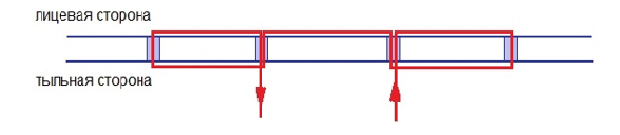 Обложка каждой папкиНа обложке должно быть прописано полное наименование объекта2 и вид работ (согласно реестра). Обложка не нумеруется.Образец оформления обложки приведен в приложении 1 к Регламенту.РеестрДокументы в папке сшиваются согласно реестру. Каждый реестр составляется в виде таблицы на каждую папку отдельно, название реестра соответствует виду работ. Реестр составляется на одной стороне листа шрифтом не менее 12. В столбце «количество страниц» указывается их количество (например, документ на 5 страницах указывается «1-5»).Акт в реестре прописывается полностью (как в п. 1 Акта); исполнительная схема - как в штампе; паспорта - с номером, датой и наименованием материала; сертификаты - с наименованием, номером и сроком действия.Приложения к Акту перечисляются в реестре в том же порядке, в каком указаны в Акте. Реестр имеет отдельную от остального комплекта исполнительной документации сквозную нумерацию (например, «Страница 1 из 3» с указанием номера реестра). Последний лист реестра не должен содержать только подписи.Реестр подписывают ответственные представители Заказчика и Генподрядчика, указывая ФИО, должность и дату.Акты и исполнительные схемыАкты и исполнительные схемы сдаются в оригиналах, приложения - заверенные копии (за исключением отдельных документов). Копии должны быть читаемы. Заверяет копии представитель Подрядчика печатью «Копия верна» с подписью, расшифровкой подписи, указанием должности, датой и печатью Подрядчика. Копии журналов, договоров и т.п. делаются отдельными листами (с копией листа с реквизитами объекта).Комплектование исполнительной документацииПапки за отчетный период складываются в архивный короб. Размер короба зависит от количества папок. Если исполнительная документация за отчетный период не умещается в один короб - делается несколько коробов.На каждый короб записывается собственный USB-флеш-накопитель в соответствии с содержимым.Обложка коробаНа архивный короб наклеивается обложка, на которой указывается полное наименование объекта и названия папок. Обложка наклеивается на крышку (верхняя сторона) и с трех сторон боковых.Образец оформления обложки короба приведен в приложении 2 к Регламенту.Опись исполнительной документацииНа каждый короб составляется опись, в которой перечислены все папки, находящиеся в коробе и указано количество страниц в каждой папке, включая обложку и реестр. Опись составляется в 2 (двух) экземплярах.Образец оформления описи приведен в приложении 3 к Регламенту.Электронный видОтсканированная исполнительная документация в электронном виде в формате PDF (цветная, с разрешением не менее 400 dpi) должна точно повторять комплект исполнительной документации на бумажном носителе.Каждый файл PDF должен соответствовать папке и носить наименование согласно реестру. USB-флеш-накопитель вкладывается в бумажный конверт, на который наклеивается этикетка с наименованием содержимого.Образец оформления этикетки USB-флеш-накопителя приведен в приложении 4 к Регламенту.Сроки передачи исполнительной документации в адрес администрации Тихвинского районаПодрядная организация, для ежемесячного подтверждения выполненных работ, передает в адрес Администрации Тихвинского района исполнительную документацию, оформленную в соответствии с настоящим регламентом за предыдущий месяц в срок до 25 числа текущего месяца. В случае непредоставления данной документации в указанный срок, выполнение за отчетный период не оформляться.РАЗДЕЛ 3. СОСТАВ ИСПОЛНИТЕЛЬНОЙ ДОКУМЕНТАЦИИ ОСНОВНЫХ ТИПОВ РАБОТДо начала работРазрешение на строительство (при капитальном ремонте, реконструкции и строительстве)Проектная и/или рабочая документация, утвержденная к производству работ.Общий журнал работ. Проект производства работ.Акты приема-передачи объекта и/или строительной площадки. Схемы организации дорожного движения на период проведения работ.Утвержденные составы асфальтобетонных смесей / бетонных смесей.Геодезическая основа Акт освидетельствования геодезической разбивочной основы схема расположения пунктов геодезической основыкаталог координат и высот опорной геодезической сетисертификаты о поверке геодезических приборов и оборудованиякопия договора на оказание услуг по предоставлению доступа к Сети базовых станций. ГЛОНАСС/GPS (Сеть базисная опорная активная «Сеть дифференциальных геодезических станций Ленинградской области»). Акт разбивки осей на местности.Исполнительная схема.3.1. СОСТАВ ИСПОЛНИТЕЛЬНОЙ ДОКУМЕНТАЦИИ ПО ВЫПОЛНЕННЫМ РАБОТАМ ПОДГОТОВИТЕЛЬНОГО ПЕРИОДАВырубка, пересадка деревьев и кустарниковАкт выполненных работ по вырубке зеленых насаждений.Приложения:Исполнительная схема (дендроплан со спецификацией вырубленных и сохраненных зеленых насаждений).Исполнительная перечетная ведомость.Копия порубочного билета (либо иного разрешительного документа).Акт выполненных работ по пересадке зеленых насажденийПриложения:Исполнительная схема (дендроплан со спецификацией пересаженных зеленых насаждений).Исполнительная перечетная ведомость.Транспортировка и утилизация отходов древесиныКопия документа на перевозку и утилизацию отходов древесины.Документы, подтверждающие исполнение условий договора в сфере обращения с ОСС, заключенного между отходополучателем, отходоперевозчиком, отходопроизводителем (акты выполненных работ, акты оказанных услуг, акты приема-передачи ОСС), в объеме и в отношении видов ОСС, которые соответствуют информации, находящейся в Государственной информационной системе «Региональный кадастр отходов Ленинградской области».Данные, полученные с контрольно-измерительных пунктов находящиеся в Государственной информационной системе «Региональный кадастр отходов Ленинградской области».Транспортировка и утилизация отходов от демонтажаКопия закрытого разрешения на перевозку и утилизацию отходов.Документы, подтверждающие исполнение условий договора в сфере обращения с ОСС, заключенного между отходополучателем, отходоперевозчиком, отходопроизводителем (акты выполненных работ, акты оказанных услуг, акты приема-передачи ОСС), в объеме и в отношении видов ОСС, которые соответствуют информации, находящейся в Государственной информационной системе «Региональный кадастр отходов Ленинградской области».Данные, полученные с контрольно-измерительных пунктов находящиеся в Государственной информационной системе «Региональный кадастр отходов Ленинградской области».3.2. СОСТАВ ИСПОЛНИТЕЛЬНОЙ ДОКУМЕНТАЦИИ ДЛЯ ПОДТВЕРЖДЕНИЯ ВЫПОЛНЕННЫХ РАБОТ ПО УСТРОЙСТВУ КОТЛОВАНА и/или выемкиРазработка грунта котлованаАкт освидетельствования выполненных работ по разработке грунта.Приложения:Исполнительная схема разработки грунта (картограмма земляных масс, накопительная по интервалам производства работ).Акт проверки качества грунтов основания в открытом котловане (при выходе на проектную отметку) Лабораторное заключение по уплотнению грунтов основания.Замещение грунтов с учетом его утилизацииАкт освидетельствования скрытых работ послойного замещения грунта основания.Приложения:Исполнительная схема замещения грунта (картограмма земляных масс).Паспорта, сертификаты качества на применяемые материалы при производстве работ.Лабораторное заключение по уплотнению грунтов основания.Акт проверки качества грунтов основания в открытом котловане (при выходе на проектную отметку).Копия разрешения на перевозку и утилизацию грунта.Документы, подтверждающие исполнение условий договора в сфере обращения с ОСС, заключенного между отходополучателем, отходоперевозчиком, отходопроизводителем (акты выполненных работ, акты оказанных услуг, акты приема-передачи ОСС), в объеме и в отношении видов ОСС, которые соответствуют информации, находящейся в Государственной информационной системе «Региональный кадастр отходов Ленинградской области».Данные, полученные с контрольно-измерительных пунктов находящиеся в Государственной информационной системе «Региональный кадастр отходов Ленинградской области».3.3. СОСТАВ ИСПОЛНИТЕЛЬНОЙ ДОКУМЕНТАЦИИ ДЛЯ ПОДТВЕРЖДЕНИЯ ВЫПОЛНЕННЫХ РАБОТ ПО МОНТАЖУ И ДЕМОНТАЖУ ШПУНТОВОГО ОГРАЖДЕНИЯ И РАСПОРНОЙ СИСТЕМЫШпунтовое ограждение (монтаж)Акт осмотра шпунта до погружения в грунт.Приложения:Паспорта, сертификаты качества на применяемые материалы (при применении нового материала).Протокол измерений прочностных параметров применяемых материалов (при использовании вторично применяемых материалов).Протокол измерений дозиметрического контроля применяемых материалов (при использовании вторично применяемых материалов).Акт освидетельствования скрытых работ на бурение скважин для шпунта из труб.Акт освидетельствования скрытых работ на погружение шпунта из труб.Акт освидетельствования выполненных работ на устройствообвязочного (распределительного) пояса (устройство распределительной балки).Акт освидетельствования скрытых работ на устройство раскосов распределительного пояса. Акт освидетельствования скрытых работ на устройство подкосов распределительного пояса. Акт освидетельствования работ на устройство забирки.Акт освидетельствования работ на заполнение труб песком или бетонной смесью (если предусмотрено проектом).Приложения:Исполнительные схемы на бурение скважин (плановое положение с отклонениями, профиль скважин), на погружение труб (с согласованием авторов проекта при превышении допустимых отклонений), на устройство обвязочного (распределительного) пояса (устройство распределительной балки) с согласованием авторов проекта при превышении допустимых отклонений (план, разрез, спецификация применяемых материалов с указанием их объемов), на устройство раскосов (план, разрез, спецификация применяемых материалов с указанием их объемов), на устройство подкосов (план, разрез, спецификация применяемых материалов с указанием их объемов), на устройство забирки (план, разрез, спецификация применяемых материалов с указанием их объемов), на заполнение труб песком или бетонной смесью.Документы о контроле качества сварных соединений.(по форме соответствующих методик - визуальный контроль, ультразвуковые исследования и др.).Паспорта, сертификаты качества на применяемые материалы (при использовании нового материала) при производстве строительно-монтажных работ.Протокол измерений прочностных параметров применяемыхматериалов (при использовании вторично применяемых материалов).Протокол измерений дозиметрического контроля применяемых материалов (при использовании вторично применяемых материалов).Журнал сварочных работ.Документы о контроле качества сварных соединений.Шпунтовое ограждение (демонтаж)Акт выполненных работ по демонтажу раскосов.Приложения:Исполнительная схема демонтажа раскосов (с указанием количества, массы, длины демонтируемых конструкций).Акт выполненных работ по демонтажу подкосов.Приложения:Исполнительная схема демонтажа подкосов (с указанием количества, массы, длины демонтируемых конструкций).Акт выполненных работ по демонтажу (извлечению) шпунтового ограждения.Приложения:Исполнительная схема участка демонтажа (извлечения) шпунтового ограждения (с указанием количества и длины демонтируемого (извлекаемого) ограждения).3.4. СОСТАВ ИСПОЛНИТЕЛЬНОЙ ДОКУМЕНТАЦИИ ДЛЯ ПОДТВЕРЖДЕНИЯ ВЫПОЛНЕННЫХ РАБОТ ПО УСТРОЙСТВУ ГИДРОИЗОЛЯЦИИ ПОДЗЕМНОЙ ЧАСТИГидроизоляция фундаментной плиты (метод свободной укладки)Акт освидетельствования скрытых работ на устройство гидроизоляционного слоя.Приложения:Исполнительная схема гидроизоляционного слоя со спецификацией применяемых материалов, их объемов.Паспорта, сертификаты качества на применяемые материалы при производстве строительно-монтажных работ.При использовании ПВХ мембран необходимо предоставить протокол испытаний контроля качества сварных швов в соответствии с рекомендациями производителя.При использовании ПВХ мембранАкт освидетельствования скрытых работ на устройство инъекционной системы (при требовании проектом).Приложения:Исполнительная схема устройства инъекционной системы со спецификацией применяемых материалов, их объемов.Паспорта, сертификаты качества на применяемые материалы при производстве строительно-монтажных работ.Акт освидетельствования скрытых работ на устройство верхнего слоя геотекстиля.Приложения:Исполнительная схема устройства верхнего слоя геотекстиля.Паспорта, сертификаты качества на применяемые материалы при производстве строительно-монтажных работ.Акт освидетельствования скрытых работ на устройство полиэтиленовой пленки.Приложения:Исполнительная схема устройства полиэтиленовой пленки.Паспорта, сертификаты качества на применяемые материалы при производстве строительно-монтажных работ.Акт освидетельствования скрытых работ на устройство защитной цементно-песчаной стяжки.Приложения:Исполнительная схема устройства цементно-песчаной стяжки.Паспорта, сертификаты качества на применяемые материалы при производстве строительно-монтажных работ.Гидроизоляция фундаментной плиты (метод наплавления)Акт освидетельствования скрытых работ на устройство первого гидроизоляционного слоя с предварительной огрунтовкой праймером / мастикой.Приложения:Исполнительная схема устройства первого гидроизоляционного слоя со спецификацией применяемых материалов, их объемов.Паспорта, сертификаты качества на применяемые материалы при производстве строительно-монтажных работ.Акт освидетельствования скрытых работ на устройство второго гидроизоляционного слоя. Приложения:Исполнительная схема устройства второго гидроизоляционного слоя со спецификацией применяемых материалов, их объемов.Паспорта, сертификаты качества на применяемые материалы при производстве строительно-монтажных работ.Акт освидетельствования скрытых работ на устройство геотекстиля.Приложения:Исполнительная схема укладки геотекстиля.Паспорта, сертификаты качества на применяемые материалы при производстве строительно-монтажных работ.Акт освидетельствования скрытых работ на устройство полиэтиленовой пленки.Приложения:Исполнительная схема укладки полиэтиленовой пленки.Паспорта, сертификаты качества на применяемые материалы при производстве строительно-монтажных работ.Акт освидетельствования скрытых работ на устройство защитной цементно-песчаной стяжки.Приложения:Исполнительная схема на устройство защитной цементно-песчаной стяжки.Паспорта, сертификаты качества на применяемые материалы при производстве строительно-монтажных работ.При гидроизоляции плиты покрытия (методом свободной укладки и методом наплавления) дополнительно предоставляется:Акт освидетельствования скрытых работ на устройство уклонообразующего слоя.Приложения:Исполнительная схема уклонообразующего слоя.Паспорта, сертификаты качества на применяемые материалы при производстве строительно-монтажных работ.Акт освидетельствования скрытых работ на устройство теплоизоляционного слоя.Приложения:Исполнительная схема укладки теплоизоляционного слоя.Паспорта, сертификаты качества на применяемые материалы при производстве строительно-монтажных работ.Акт освидетельствования скрытых работ на устройство дренажной мембраны.Приложения:Исполнительная схема укладки дренажной мембраны.Паспорта, сертификаты качества на применяемые материалы при производстве строительно-монтажных работ.Гидроизоляция вертикальных конструкций подземной части здания (метод свободной укладки)Акт освидетельствования скрытых работ на устройство геотекстиля.Приложения:Исполнительная схема укладки слоя геотекстиля.Паспорта, сертификаты качества на применяемые материалы при производстве строительно-монтажных работ.Акт освидетельствования скрытых работ на устройство вертикальной гидроизоляции. Приложения:Исполнительная схема вертикального гидроизоляционного слоя со спецификацией и объемами применяемых материалов, узлом сопряжения с гидроизоляцией фундаментной плиты.Паспорта, сертификаты качества на применяемые материалы при производстве строительно-монтажных работ.При использовании ПВХ мембран необходимо предоставить протокол испытаний контроля качества сварных швов в соответствии с рекомендациями производителя.Акт освидетельствования скрытых работ на устройство теплоизоляционного слоя.Приложения:Исполнительная схема устройства теплоизоляционного слоя.Паспорта, сертификаты качества на применяемые материалы при производстве строительно-монтажных работ.Акт освидетельствования скрытых работ на устройство дренажной мембраны.Приложения:Исполнительная схема устройства дренажной мембраны.Паспорта, сертификаты качества на применяемые материалы при производстве строительно-монтажных работ.Гидроизоляция вертикальных конструкций подземной части здания (метод наплавления)Перед устройством работ необходимо исключить прямые углы, необходимо устройство галтели или снятие фаски.Акт освидетельствования скрытых работ на устройство первого наплавляемого слоя.Приложения:Исполнительная схема устройства первого гидроизоляционного слоя.Паспорта, сертификаты качества на применяемые материалы при производстве строительно-монтажных работ.Акт освидетельствования скрытых работ на устройство второго наплавляемого слоя.Приложения:Исполнительная схема устройства второго вертикального гидроизоляционного слоя со спецификацией и объемами применяемых материалов.Паспорта, сертификаты качества на применяемые материалы при производстве строительно-монтажных работ.Акт освидетельствования скрытых работ на устройство теплоизоляционного слоя.Приложения:Исполнительная схема устройства теплоизоляционного слоя.Паспорта, сертификаты качества на применяемые материалы при производстве строительно-монтажных работ.Акт освидетельствования скрытых работ на устройство дренажной мембраны.Приложения:Исполнительная схема устройства дренажной мембраны.Паспорта, сертификаты качества на применяемые материалы при производстве строительно-монтажных работ.СОСТАВ ИСПОЛНИТЕЛЬНОЙ ДОКУМЕНТАЦИИ ДЛЯ ПОДТВЕРЖДЕНИЯ ВЫПОЛНЕННЫХ РАБОТ ПО КАМЕННОЙ КЛАДКЕАкты составляются на каждый этаж одной секции. Устройство перемычек прописывается в акте. На исполнительной схеме приводятся типовые узлы с указанием материалов. В акте прописываются оси, в границах которых производились работы. Допускается отдельно составлять акты на устройство перемычек.Акт освидетельствования скрытых работ на устройство кладки ограждающих конструкций. Приложения:Исполнительная схема кладочных работ с указанием разрезов, узлов.Паспорта, сертификаты качества на применяемые материалы при производстве строительно-монтажных работ.Кладочные работы внутренних стен и перегородокАкт освидетельствования скрытых работ на устройство кладки внутренних стен и перегородок. Приложения:Исполнительная схема кладочных работ с указанием разрезов, узлов.Паспорта, сертификаты качества на применяемые материалы при производстве строительно-монтажных работ.СОСТАВ ИСПОЛНИТЕЛЬНОЙ ДОКУМЕНТАЦИИ ДЛЯ ПОДТВЕРЖДЕНИЯ ВЫПОЛНЕННЫХ РАБОТ ПО МОНТАЖУ ОКОННЫХ / БАЛКОННЫХ БЛОКОВАкт освидетельствования скрытых работ на монтаж оконных / балконных блоковПриложения:Исполнительная схема монтажа оконных / балконных блоков.Декларация о соответствии на оконные и балконные блоки.Паспорта, сертификаты качества на применяемые материалы при производстве строительно-монтажных работ.Акт освидетельствования скрытых работ по утеплению и герметизации монтажных швов. Приложения:Исполнительная схема утепления и герметизации монтажных швов.Паспорта, сертификаты качества на применяемые материалы при производстве строительно-монтажных работ (монтажная пена, пароизоляционный материал, герметизирующий материал).Примечание: Исполнительная схема монтажа оконных / балконных блоков должна содержать спецификацию с указанием количества смонтированных блоков.СОСТАВ ИСПОЛНИТЕЛЬНОЙ ДОКУМЕНТАЦИИ ДЛЯ ПОДТВЕРЖДЕНИЯ ВЫПОЛНЕННЫХ РАБОТ ПО МОНТАЖУ ИТПОбщестроительные работыАкт выполненных работ по монтажу отдельных блоков или элементов оборудования ИТП (при частичном выполнении работ тепломеханической части)Приложения:Исполнительная схема с планом расстановки оборудования ИТП.Аксонометрическая схема установленного оборудования ИТП.Полная спецификация смонтированного оборудования.Паспорта, сертификаты качества на установленное оборудование.Акт выполненных работ по монтажу трубопроводов ИТП (при частичном выполнении работ тепломеханической части)Приложения:Исполнительная схема с планом смонтированного трубопровода ИТП.Аксонометрическая схема смонтированного трубопровода ИТП.Полная спецификация смонтированного трубопровода.Лабораторное заключение на сварные швы (при производстве работ с диаметрами труб свыше 100 мм.).Паспорта, сертификаты качества на применяемые материалы.Акт выполненных работ по монтажу тепломеханического оборудования ИТП (при полном выполнении работ тепломеханической части)Приложения:План компоновки оборудования (со штампом стройконтроля аттестованного вРостехнадзоре).Аксонометрическая схема (со штампом стройконтроля аттестованного в Ростехнадзоре).План трубопроводов (со штампом стройконтроля аттестованного в Ростехнадзоре).Спецификация основного установленного оборудования (со штампом стройконтроля аттестованного в Ростехнадзоре).Акт на промывку трубопроводов теплообменников и оборудования ИТП.Акт гидравлического испытания трубопроводов и оборудования.Акт освидетельствования антикоррозийных работ.Акт на монтаж теплоизоляции.Копии журналов производства работ КС-6.Копии паспорта узла учета тепловой энергии и термометра сопротивления.Функциональная схема УУТЭ.Паспорта, сертификаты качества на смонтированное оборудование, применяемые материалы.Электромонтажные работы ИТПАкт освидетельствования выполненных работ на монтаж кабеленесущих конструкций для прокладки кабельных линий ИТП.Приложения:Исполнительная схема на монтаж кабеленесущих конструкций.Паспорта, сертификаты качества на лотки, крепеж, закладные детали.Акт освидетельствования выполненных работ по устройству кабельных линий ИТП.Приложения:Исполнительная схема на монтаж кабельных линий.Паспорта, сертификаты качества на кабельную продукцию.Акт освидетельствования выполненных работ по монтажу системы уравнивания потенциалов (при требовании проектом).Приложения:Исполнительная схема (исполнительный чертёж) на монтаж системы уравнивания потенциалов.Паспорта, сертификаты качества на применяемые материалы.Акт освидетельствования выполненных работ на монтаж оборудования: щитов ВРУ, шкафов управления.Приложения:Исполнительная схема (исполнительный чертёж) на монтаж оборудования.Ведомость смонтированного оборудования.Паспорта, сертификаты качества на щиты ВРУ, шкафов управления.Работы по монтажу систем автоматизации ИТПАкт освидетельствования выполненных работ на монтаж кабеленесущих конструкций для прокладки слаботочных линий ИТП.Приложения:Исполнительная схема на монтаж кабеленесущих конструкций.Паспорта, сертификаты качества на лотки, крепеж, закладные детали.Акт освидетельствования выполненных работ по устройству слаботочных линий ИТП.Приложения:Исполнительная схема на монтаж слаботочных линий.Паспорта, сертификаты качества на кабельную продукцию.Акт освидетельствования выполненных работ на монтаж оборудования автоматизации и диспетчеризации (шкафов управления).Приложения:Исполнительная схема (исполнительный чертёж) на монтаж оборудования.Ведомость смонтированного оборудования.Паспорта, сертификаты качества на шкафы управления.Распечатка параметров диспетчеризации.Итоговые актыАкт осмотра (обследования) тепловой энергоустановки с приложением к Акту осмотра (обследования энергоустановки «Перечень замечаний, выявленных в ходе осмотра (обследования) тепловой энергоустановки».Акт о готовности внутриплощадочных и внутридомовых сетей и оборудования подключаемого объекта к подаче тепловой энергии и теплоносителя.Акт осмотра тепловых энергоустановок и тепловых сетей. (МТУ Ростехнадзора)Разрешение на допуск в эксплуатацию энергоустановки. (МТУ Ростехнадзора).Акт осмотра узла учета тепловой энергии и теплоносителя у потребителя..Акт рабочей комиссии о приемке оборудования после комплексного опробования.СОСТАВ ИСПОЛНИТЕЛЬНОЙ ДОКУМЕНТАЦИИ ДЛЯ ПОДТВЕРЖДЕНИЯ ВЫПОЛНЕННЫХ РАБОТ ПО МОНТАЖУ СИЛОВЫХ КАБЕЛЬНЫХ ЛИНИЙ СИСТЕМ ЖИЗНЕОБЕСПЕЧЕНИЯ МНОГОКВАРТИРНОГО ЖИЛОГО ДОМАЭлектроснабжение квартирАкт освидетельствования скрытых работ на монтаж кабельных линии электроснабжения квартир (от ВРУ до УЭРМ).Приложения:Исполнительная схема / чертеж на монтаж кабельных линий электроснабжения квартир (со спецификацией смонтированных кабельных линий).Паспорта, сертификаты качества на смонтированную кабельную продукцию.Акт освидетельствования выполненных работ по монтажу УЭРМ.Приложения:Исполнительная схема монтажа УЭРМ (плановое положение).Паспорта, сертификаты качества на смонтированное оборудование.Акт освидетельствования скрытых работ на монтаж кабельных линий (от УЭРМ до ЩК).Приложения:Исполнительная схема / чертеж на монтаж кабельных линий (со спецификацией смонтированных кабельных линий).Паспорта, сертификаты качества на смонтированную кабельную продукцию.Акт освидетельствования выполненных работ по монтажу ЩК.Приложения:Исполнительная схема монтажа ЩК (плановое положение).Паспорта, сертификаты качества на смонтированное оборудование.Акт освидетельствования скрытых работ на монтаж кабельных линий (от ЩК до ОУ).Приложения:Исполнительная схема / чертеж на монтаж кабельных линий (со спецификацией смонтированных кабельных линий).Паспорта, сертификаты качества на смонтированную кабельную продукцию.Акт освидетельствования выполненных работ по монтажу оконечных устройств.Приложения:Исполнительная схема монтажа оконечных устройств (плановое положение).Паспорта, сертификаты качества на смонтированное оборудование.СОСТАВ ИСПОЛНИТЕЛЬНОЙ ДОКУМЕНТАЦИИ ДЛЯ ПОДТВЕРЖДЕНИЯ ВЫПОЛНЕННЫХ РАБОТ ПО МОНТАЖУ ХОЗЯЙСТВЕННО-БЫТОВОЙ КАНАЛИЗАЦИИ И ВНУТРЕННЕГО ВОДОСТОКАМонтаж систем хозяйственно-бытовой канализацииАкт освидетельствования выполненных работ на монтаж трубопроводов.Приложения:Исполнительная схема / чертеж на монтаж трубопроводов (аксонометрическая схема с ведомостью смонтированных трубопроводов).Паспорта, сертификаты качества на материалы, примененные при производстве СМР.Монтаж систем внутреннего водостокаАкт освидетельствования выполненных работ на монтаж трубопроводов.Приложения:Исполнительная схема / чертеж на монтаж трубопроводов (аксонометрическая схема с ведомостью смонтированных трубопроводов).Паспорта, сертификаты качества на материалы, примененные при производстве СМР.Итоговые актыАкт о проведении испытания систем канализации и водостоков. (Оформляется по приложению «Г» СП.73.13330.2016)СОСТАВ ИСПОЛНИТЕЛЬНОЙ ДОКУМЕНТАЦИИ ДЛЯ ПОДТВЕРЖДЕНИЯ ВЫПОЛНЕННЫХ РАБОТ ПО МОНТАЖУ СИСТЕМ ВЕНТИЛЯЦИИ И КОНДИЦИОНИРОВАНИЯНежилая частьМонтаж вытяжной и приточной системы вентиляции автостоянкиАкт освидетельствования выполненных работ по монтажу воздуховодов.Приложения:Исполнительная схема монтажа воздуховодов (плановое положение).Исполнительная схема монтажа воздуховодов (аксонометрическая схема).Ведомость смонтированного оборудования.Паспорта, сертификаты качества на смонтированное оборудование, воздуховоды, уплотнители, крепеж.Акт освидетельствования выполненных работ по монтажу приточных и вытяжных установок.Приложения:Исполнительная схема монтажа оборудования (плановое положение).Ведомость смонтированного оборудования.Паспорта, сертификаты качества на смонтированное оборудование.Паспорт вытяжной и приточной систем вентиляции автостоянки.Оформление по приложению «Е, СП-73-13330-2016 Внутренние санитарно-технические системы зданий».Монтаж вытяжной и приточной систем вентиляции рампыАкт освидетельствования выполненных работ по монтажу воздуховодов.Приложения:Исполнительная схема монтажа воздуховодов (плановое положение).Исполнительная схема монтажа воздуховодов (аксонометрическая схема).Ведомость смонтированного оборудования.Паспорта, сертификаты качества на смонтированное оборудование, воздуховоды, уплотнители, крепеж.Акт освидетельствования выполненных работ по монтажу приточных и вытяжных установок. .Приложения:Исполнительная схема монтажа оборудования (плановое положение).Ведомость смонтированного оборудования.Паспорта, сертификаты качества на смонтированное оборудование.Паспорт вытяжной и приточной систем вентиляции рампы.Оформление по приложению «Е, СП-73-13330-2016 Внутренние санитарно-технические системы зданий».Монтаж вытяжной и приточной систем вентиляции ИТПАкт освидетельствования выполненных работ по монтажу воздуховодов.Приложения:Исполнительная схема монтажа воздуховодов (плановое положение).Исполнительная схема монтажа воздуховодов (аксонометрическая схема).Ведомость смонтированного оборудования.Паспорта, сертификаты качества на смонтированное оборудование, воздуховоды, уплотнители, крепеж.Акт освидетельствования выполненных работ по монтажу приточных и вытяжных установок. Приложения:Исполнительная схема монтажа оборудования (плановое положение).Ведомость смонтированного оборудования.Паспорта, сертификаты качества на смонтированное оборудование.Паспорт вытяжной и приточной систем вентиляции ИТП.Оформление по приложению «Е, СП-73-13330-2016 Внутренние санитарно-технические системы зданий».Монтаж вытяжной и приточной систем вентиляции технических помещений автостоянки, жилья, техподпольяАкт освидетельствования выполненных работ по монтажу воздуховодов.Приложения:Исполнительная схема монтажа воздуховодов (плановое положение).Исполнительная схема монтажа воздуховодов (аксонометрическая схема).Ведомость смонтированного оборудования.Паспорта, сертификаты качества на смонтированное оборудование, воздуховоды, уплотнители, крепеж.Акт освидетельствования выполненных работ по монтажу приточных и вытяжных установок. Приложения:Исполнительная схема монтажа оборудования (плановое положение).Ведомость смонтированного оборудования.Паспорта, сертификаты качества на смонтированное оборудование.Паспорт вытяжной и приточной систем вентиляции технических помещений автостоянки, жилья, техподполья.Оформление по приложению «Е, СП-73-13330-2016 Внутренние санитарно-технические системы зданий».Монтаж систем дымоудаления автостоянки, рампыАкт освидетельствования выполненных работ по монтажу воздуховодов.Приложения:Исполнительная схема монтажа воздуховодов (плановое положение).Исполнительная схема монтажа воздуховодов (аксонометрическая схема).Ведомость смонтированного оборудования.Паспорта, сертификаты качества на смонтированное оборудование, воздуховоды, уплотнители, крепеж.Акт освидетельствования выполненных работ по монтажу вытяжных установок дымоудаления. .Приложения:Исполнительная схема монтажа оборудования (плановое положение).Ведомость смонтированного оборудования.Паспорта, сертификаты качества на смонтированное оборудование.Паспорт системы дымоудаления автостоянки и рампы.Оформление по приложению «Е, СП-73-13330-2016 Внутренние санитарно-технические системы зданий».Монтаж систем компенсации дымоудаления автостоянки и рампыАкт освидетельствования выполненных работ по монтажу воздуховодов.Приложения:Исполнительная схема монтажа воздуховодов (плановое положение).Исполнительная схема монтажа воздуховодов (аксонометрическая схема).Ведомость смонтированного оборудования.Паспорта, сертификаты качества на смонтированное оборудование, воздуховоды, уплотнители, крепеж.Акт освидетельствования выполненных работ по монтажу приточных установок системы дымоудаления.Приложения:Исполнительная схема монтажа оборудования (плановое положение).Ведомость смонтированного оборудования.Паспорта, сертификаты качества на смонтированное оборудование.Паспорт системы компенсации дымоудаления автостоянки и рампы.Оформление по приложению «Е, СП-73-13330-2016 Внутренние санитарно-технические системы зданий».Зона первого этажаМонтаж вытяжных и приточных систем вентиляции первого этажаАкт освидетельствования выполненных работ по монтажу воздуховодов.Приложения:Исполнительная схема монтажа воздуховодов (плановое положение).Исполнительная схема монтажа воздуховодов (аксонометрическая схема).Ведомость смонтированного оборудования.Паспорта, сертификаты качества на смонтированное оборудование, воздуховоды, уплотнители, крепеж.Акт освидетельствования выполненных работ по монтажу приточных и вытяжных установок. Приложения:Исполнительная схема монтажа оборудования (плановое положение).Ведомость смонтированного оборудования.Паспорта, сертификаты качества на смонтированное оборудование.Паспорт вытяжной и приточной систем вентиляции 1-го этажа.Оформление по приложению «Е, СП-73-13330-2016 Внутренние санитарно-технические системы зданий».Монтаж систем вентиляции БКФН. (Без конкретного функционального назначения)Акт освидетельствования выполненных работ по монтажу воздуховодов.Приложения:Исполнительная схема монтажа воздуховодов (плановое положение).Исполнительная схема монтажа воздуховодов (аксонометрическая схема).Ведомость смонтированного оборудования.Паспорта, сертификаты качества на смонтированное оборудование, воздуховоды, уплотнители, крепеж.Акт освидетельствования выполненных работ по монтажу приточных и вытяжных установок. .Приложения:Исполнительная схема монтажа оборудования (плановое положение).Ведомость смонтированного оборудования.Паспорта, сертификаты качества на смонтированное оборудование.Паспорт вытяжной и приточной систем вентиляции БКФН.Оформление по приложению «Е, СП-73-13330-2016 Внутренние санитарно-технические системы зданий».Система кондиционирования центра информирования населения (ЦИН)Акт освидетельствования выполненных работ по монтажу системы кондиционирования ЦИН.Оформление акта по форме Приказа Ростехнадзора от 26.12.2006 N 1128 прил.3.Приложения:Исполнительная схема монтажа воздуховодов (плановое положение).Исполнительная схема монтажа воздуховодов (аксонометрическая схема).Ведомость смонтированного оборудования.Паспорта, сертификаты качества на смонтированное оборудование, воздуховоды, уплотнители, крепеж.Паспорт системы кондиционирования ЦИН.Оформление по приложению «Е, СП-73-13330-2016 Внутренние санитарно-технические системы зданий».Жилая часть. Монтаж систем вентиляции жилой частиАкт освидетельствования выполненных работ по монтажу воздуховодов.Приложения:Исполнительная схема монтажа воздуховодов (плановое положение).Исполнительная схема монтажа воздуховодов (аксонометрическая схема).Ведомость смонтированного оборудования.Паспорта, сертификаты качества на смонтированное оборудование, воздуховоды, уплотнители, крепеж.Акт освидетельствования выполненных работ по монтажу приточных и вытяжных установок. Приложения:Исполнительная схема монтажа оборудования (плановое положение).Ведомость смонтированного оборудования.Паспорта, сертификаты качества на смонтированное оборудование.Паспорт систем вентиляции жилой части.Оформление по приложению «Е, СП-73-13330-2016 Внутренние санитарно-технические системы зданий».Кровля (аналогично зоне первого этажа)Огнезащита воздуховодовАкт освидетельствования выполненных работ по устройству огнезащитного покрытия.Приложения:Паспорта, сертификаты качества на материалы, примененные при производстве СМР.Пуско-наладочные работыАкт о проведении индивидуального испытания оборудованияОформление по приложению «Д, СП-73-13330-2016 Внутренние санитарно-технические системы зданий»• Паспорт систем вентиляции (системы кондиционирования воздуха).Оформление по приложению «Е, СП-73-13330-2016 Внутренние санитарно-технические системы зданий».СОСТАВ ИСПОЛНИТЕЛЬНОЙ ДОКУМЕНТАЦИИ ДЛЯ ПОДТВЕРЖДЕНИЯ ВЫПОЛНЕННЫХ РАБОТ ПО МОНТАЖУ СИСТЕМ ВОДОСНАБЖЕНИЯ, ПРОТИВОПОЖАРНОЙ СИСТЕМЫ, СИСТЕМЫ АУПТ (автоматическая установка пожаротушения, подающая сигнал, при превышении пороговых значений контролируемых факторов пожара)Монтаж систем внутреннего водопровода ХВС, ГВСАкт освидетельствования выполненных работ по монтажу водомерного узла.Приложения:Исполнительная схема монтажа водомерного узла с трубопроводами и запорной арматурой (плановое положение, аксонометрическая схема, ведомость смонтированного оборудования).Паспорта, сертификаты качества на смонтированное оборудование, трубопроводы.Акт приема водомерного узла.Акт освидетельствования выполненных работ на монтаж трубопроводов с запорной арматурой.Приложения:Исполнительная схема / чертеж на монтаж трубопроводов (аксонометрическая схема с ведомостью смонтированных трубопроводов).Паспорта, сертификаты качества на материалы, примененные при производстве СМР.Акты освидетельствования скрытых работ поантикоррозионной обработке труб.окраске труб.антикоррозионной обработке сварных соединений трубутеплению трубопроводовПриложения:Паспорта, сертификаты качества на материалы, примененные при производстве СМР.Акт освидетельствования выполненных работ по.Приложения:Паспорта, сертификаты качества на материалы, примененные при производстве СМР.Акт освидетельствования выполненных работ по монтажу установки повышения давления (насоса/ов).Приложения:Исполнительная схема монтажа установки повышения давления с трубопроводами и запорной арматурой (плановое положение, аксонометрическая схема с ведомостью смонтированного оборудования).Паспорта, сертификаты качества на смонтированное оборудование, трубопроводы, запорную арматуру.Акт освидетельствования выполненных работ по устройству узла ввода в квартиру ХВС, ГВС (монтаж запорной арматуры, приборов учета и т.д.)Приложения:Исполнительная схема / чертеж на монтаж запорной арматуры и приборов учета (аксонометрическая схема с ведомостью смонтированного оборудования).Паспорта, сертификаты качества на смонтированное оборудование.Акт освидетельствования выполненных работ по монтажу трубопроводов квартир с оконечными устройствами.Приложения:Исполнительная схема / чертеж на монтаж трубопроводов квартир (аксонометрическая схема с ведомостью смонтированных трубопроводов и запорной арматуры).Паспорта, сертификаты качества на материалы, примененные при производстве СМР.Акт	гидравлических испытаний системы	водоснабжения.Акт	промывки системы водоснабжения.Акт	приемки систем водоснабжения.Монтаж противопожарной системы жилой части зданияАкт освидетельствования выполненных работ на монтаж трубопроводов.Приложения:Исполнительная схема / чертеж на монтаж трубопроводов (аксонометрическая схема с ведомостью смонтированных трубопроводов).Паспорта, сертификаты качества на материалы, примененные при производстве СМР.Акт освидетельствования скрытых работ по антикоррозионной обработке труб.Приложения:Паспорта, сертификаты качества на материалы, примененные при производстве СМР.Акт освидетельствования выполненных работ по окраске труб.Приложения:Паспорта, сертификаты качества на материалы, примененные при производстве СМР.Акт освидетельствования скрытых работ по антикоррозионной обработке сварных соединений труб.Приложения:Паспорта, сертификаты качества на материалы, примененные при производстве СМР.Акт освидетельствования выполненных работ по монтажу установки повышения давления (насоса/ов).Приложения:Исполнительная схема монтажа установки повышения давления с трубопроводами и запорной арматурой (плановое положение, аксонометрическая схема, ведомость смонтированного оборудования).Паспорта, сертификаты качества на смонтированное оборудование, трубопроводы, запорную арматуру.Акт гидравлических испытаний противопожарной системы.Акт промывки противопожарной системы.Акт комплексного опробования противопожарной системы.Монтаж системы АУПТ (аналогично противопожарной системе жилой части здания)СОСТАВ ИСПОЛНИТЕЛЬНОЙ ДОКУМЕНТАЦИИ ДЛЯ ПОДТВЕРЖДЕНИЯ ВЫПОЛНЕННЫХ РАБОТ ПО МОНТАЖУ СЛАБОТОЧНЫХ СИСТЕММонтажные работыАкт освидетельствования выполненных работ на монтаж кабеленесущих конструкций для прокладки кабельных линий слаботочных систем.Приложения:Исполнительная схема на монтаж кабеленесущих конструкций.Паспорта, сертификаты качества на лотки, крепеж, закладные детали.Акт освидетельствования выполненных работ по устройству кабельных линий слаботочных систем. .Приложения:Исполнительная схема на монтаж кабельных линий.Паспорта, сертификаты качества на кабельную продукцию.Акт освидетельствования выполненных работ по монтажу оборудования и оконечных устройств. .Приложения:Исполнительная схема монтажа оборудования и оконечных устройств (плановое положение).Ведомость смонтированного оборудования и оконечных устройств.Паспорта, сертификаты качества на смонтированное оборудование.Итоговые актыАкт приемки системы охраны входов (СОВ), контроля и управления доступом (СКУД).Акт окончания работ по монтажу ОЗДС.Акт приемки автоматизированной информационно-измерительной системы контроля и учета электроэнергии (АИИСКУЭ).Акт приемки автоматизированной системы контроля и учета энергоресурсов (АСКУЭ - АСКУТ, АСКУВ).Акт технической приемки Объединённой диспетчерской системыАкт технической приемки помещения ОДС.Акт приемки автоматизация систем управления и диспетчеризации (АСУД).Акт приемки системы автоматизация комплексная (АК).Акт приемки пожарной сигнализации.Акт приемки системы противопожарной защиты после комплексного опробования.Акт приемки кабелепровода (КК).Акт приемки слаботочных систем внутренние сети связи телефонизация, телевидения, структурная кабельная сеть (СС).Акт приемки в эксплуатацию тревожной сигнализации.СОСТАВ ИСПОЛНИТЕЛЬНОЙ ДОКУМЕНТАЦИИ ДЛЯ ПОДТВЕРЖДЕНИЯ ВЫПОЛНЕННЫХ РАБОТ ПО УСТРОЙСТВУ НАВЕСНОГО ВЕНТИЛИРУЕМОГО ФАСАДААкт освидетельствования скрытых работ на монтаж кронштейнов.Приложения:Исполнительная схема монтажа кронштейнов.Паспорта, сертификаты качества на применяемые материалы при производстве строительно-монтажных работ.Акт освидетельствования скрытых работ на монтаж утеплителя.Приложения:Исполнительная схема монтажа утеплителя.Паспорта, сертификаты качества на применяемые материалы при производстве строительно-монтажных работ.Акт освидетельствования скрытых работ на монтаж мембраны.Приложения:Исполнительная схема монтажа мембраны.Паспорта, сертификаты качества на применяемые материалы при производстве строительно-монтажных работ.Акт освидетельствования скрытых работ на монтаж направляющих профилей.Приложения:Исполнительная схема монтажа направляющих профилей.Паспорта, сертификаты качества на применяемые материалы при производстве строительно-монтажных работ.Акт освидетельствования скрытых работ на монтаж фасонных элементов (отливы, откосы). Приложения:Исполнительная схема монтажа направляющих профилей.Паспорта, сертификаты качества на применяемые материалы при производстве строительно-монтажных работ.Акт освидетельствования выполненных работ на монтаж облицовки.Приложения:Исполнительная схема монтажа облицовки.Паспорта, сертификаты качества на применяемые материалы при производстве строительно-монтажных работ.Все материалы и изделия должны соответствовать согласованным материалам и изделиям в томе КМД, аналоги не принимаются.СОСТАВ ИСПОЛНИТЕЛЬНОЙ ДОКУМЕНТАЦИИ ДЛЯ ПОДТВЕРЖДЕНИЯ ВЫПОЛНЕНИЯ ОТДЕЛОЧНЫХ РАБОТВ соответствии с п. 4.6 СП 71.13330.2019 «Изоляционные и отделочные покрытия» Актуализированная редакция СНиП 3.04.01-87:«Производство изоляционных и отделочных работ в случаях, когда их выполнение полностью или частично скрывает результаты предшествующих строительно-монтажных работ, допускается только после проверки правильности выполнения работ по устройству закрываемых элементов конструкций или материалов с составлением акта освидетельствования скрытых работ.Примечание - При устройстве многослойных покрытий акты освидетельствования скрытых работ должны быть оформлены по устройству каждого из нижних слоев (акт составляется на каждый слой).»Акты освидетельствования скрытых работ на устройство каждого слоя и каждого вида отделочного элемента (плинтус, укладка плитки, откосов и т.п.).Приложения:Исполнительная схема с указанием места проведения работ, конструкции покрытия (все выполненные на дату освидетельствования слои);Паспорта, сертификаты качества на применяемые материалы при производстве отделочных и изоляционных работ;Пожарные сертификаты (при предъявлении противопожарных требований к отделочным материалам).На основании п.4.9 СП 71.13330.2019 «Изоляционные и отделочные покрытия»Актуализированная редакция СНиП 3.04.01-87:«Приемка выполненных изоляционных и отделочных работ должна осуществляться с составлением соответствующего акта приемки выполненных работ».СОСТАВ ИСПОЛНИТЕЛЬНОЙ ДОКУМЕНТАЦИИ ДЛЯ ПОДТВЕРЖДЕНИЯ ВЫПОЛНЕНИЯ РАБОТ ПО БЛАГОУСТРОЙСТВУ и/или строительствуПланировка территории и обратная засыпка пазухов котлованаАкт выполнения планировки территории/засыпки пазухов котлована.Исполнительная геодезическая схема (картограмма земляных масс);Оформление по форме прил. Б.7 ГОСТ Р 51872-2019 «Документация исполнительная геодезическая. Правила выполнения», подпись представителя Управления по строительному контролю Фонда реновации под объемами.Лабораторное заключение по определению степени послойного уплотнения грунта;Дополнительно в случае применения привозного грунта:Паспорт на грунт;Санитарно-эпидемиологическое заключение по определению категории загрязнения грунта в соответствии с СанПиНом 2.1.7.1287-03 «Санитарно-эпидемиологические требования к качеству почвы»;Лабораторное заключение по определению физико-механических характеристик грунта (с указанием наименования грунта по ГОСТ 25100);Лабораторное заключение по определению радиационного обследования грунта.Акт подготовки естественного основания под проезды, тротуары, отмостки и др.Оформление акта по форме Приказа Ростехнадзора от 26.12.2006 Ш128 прил.3Исполнительная схема территории, где выполнялась подготовка;Оформление по ГОСТР 51872-2019 «Документация исполнительная геодезическая. Правила выполнения», подпись представителя Управления по строительному контролю Фонда реновации под объемами.Лабораторное заключение по определению степени уплотнения грунта;Аккредитация лаборатории, проводившей исследования по уплотнению грунта (Предъявляется на объекте и в состав передаваемой исполнительной документации не прикладывается).Бортовой каменьАкт установки бортового камня (с содержанием в п.1 всех видов выполненных работ: разработка грунта, уплотнение естественного основания, укладка бетонного основания, установка борта, обратная засыпка, затирка швов).Оформление акта по форме Приказа Ростехнадзора от 26.12.2006 N1128 (ред. от 09.11.2017) прил.3 с заменой в наименовании «скрытых работ» на «выполненных работ»Состав работ может меняться в зависимости от проектно-сметной документацииИсполнительная геодезическая схема (Плановое положение с размерами участков, узлом проектного положения (с указанием размеров бетонного замка, отметок примыкающих покрытий и др.).Оформление по ГОСТР 51872-2019 «Документация исполнительная геодезическая. Правила выполнения».Паспорта и сертификаты на примененные материалы при производстве работ.Лабораторное заключение по определению степени уплотнения (слой песка) / лабораторное заключение по определению прочности бетона (бетонный замок).Проезды, пешеходные дорожки и площадкиЗемляные работыАкт освидетельствования скрытых работ  на снятие растительного слояАкт о пригодности растительного слоя для укрепления плодородным грунтомАкт освидетельствования скрытых работ  на разработку грунта, выемкуАкт пробного уплотнения грунтаПротокол о результатах контроля качества уплотнения нижележащего слояПротокол о качестве материала нижележащего слоя для устройства земляного полотнаВедомость подсчета объемов работАкт освидетельствования скрытых работ  на устройство насыпи (отсыпка) из песка и уплотнениеАкт пробного уплотнения грунта (пример: ф-10 расп. № ИС-478-р от 23.05.2002)Паспорт на песокПротокол о результатах контроля качества уплотнения земляного полотнаПротокол о качестве материала для устройства земляного полотнаАкт отбора образцовВедомость подсчета объемов работВедомость приемки земляного полотна (корыта) (пример: ф-12 расп. № ИС-478-р от 23.05.2002)Акт освидетельствования ответственных конструкций  на укрепление плодородным грунтом обочины (откосов, берм и т.д.)Свидетельство о качестве плодородного (растительного) грунтаПротокол испытания пробы почвыАкт отбора образцов Акт освидетельствования скрытых работ  на посев травУдостоверение о качестве семянАкт карантинного фитосанитарного контроляКарантинный сертификатДорожная одеждаАкт освидетельствования скрытых работ  на устройство песчаного подстилающего слояПаспорт на песокПротокол о результатах контроля качества уплотнения песчаного подстилающего слояПротокол о качестве материала для устройства песчаного слояАкт отбора образцовВедомость подсчета объемов работВедомость приемки ППС (пример: ф-12 расп. № ИС-478-р от 23.05.2002)Акт освидетельствования скрытых работ  на устройство щебеночно-песчаного (щебеночного) основанияПаспорт на ЩПС (щебень)Санитарно-эпидемиологическое заключение на ЩПС (щебень)Сертификат соответствия на ЩПС (щебень)Протокол о результатах контроля качества уплотнения щебеночного основанияПротокол о качестве материала для устройства основания дорожной одеждыАкт отбора образцовВедомость подсчета объемов работВедомость промеров толщины, степени уплотнений оснований (пример: ф-13 расп. № ИС-478-р от 23.05.2002)Акт пробного уплотненияАкт проверки качества уплотненияАкт освидетельствования скрытых работ  на фрезерование покрытияВедомость подсчета объемов работКартограмма фрезерованияАкт освидетельствования скрытых работ  на заделку трещин битумомПаспорт на битумСанитарно-эпидемиологическое заключение на битумСертификат соответствия на битумАкт отбора образцов (проб)Протокол испытания битумаАкт освидетельствования скрытых работ  на ямочный ремонтПриложения в соответствии с используемой технологиейВедомость подсчета объемов работАкт освидетельствования скрытых работ  на подгрунтовку основания (розлив) битумной эмульсиейАкт контрольного розлива эмульсииПаспорт на эмульсию битумнуюСертификат соответствия на битумную эмульсиюСанитарно-эпидемиологическое заключение на битумную эмульсиюАкт отбора образцов (проб)Протокол испытания битумной эмульсииАкт освидетельствования скрытых работ  на выравнивающий слой асфальтобетонной смесьюВедомость промеров толщины, поперечных уклонов, ширины и ровности выравнивающего слояВедомость объемов и площадей выравниванияПаспорт-накладная на асфальтобетонную смесьРецепт асфальтобетонной смесиАкты отбора образцов из смесителяПротоколы испытанийАкты отбора образцов для испытания кернов (3 шт. на 1000 м2)Протоколы испытания кернов из выравнивающего слояАкт освидетельствования скрытых работ  на укладку нижнего слоя из асфальтобетонной смесиВедомость промеров толщины, поперечных уклонов, ширины и ровности нижнего слояВедомость объемов и площадей нижнего слоя Паспорт-накладная на асфальтобетонную смесьРецепт асфальтобетонной смесиАкты отбора образцов из смесителяПротоколы испытанийАкты отбора образцов для испытания кернов (3 шт. на 1 000 м2)Протоколы испытания кернов из нижнего слояАкт освидетельствования ответственных конструкций  на укладку верхнего слоя из асфальтобетонной смесиприложения – по аналогии с нижним слоемАкт освидетельствования скрытых работ  на укладку геосеткиВедомость укладкиИсполнительная схема укладкиТехнический паспорт на георешеткуСертификат соответствия на георешеткуСанитарно-эпидемиологическое заключение на георешетку.Укрепление обочинАкт освидетельствования скрытых работ  на срезку обочин и устройство корыта Протокол о результатах контроля качества уплотнения нижележащего слоя для устройства уширения основанияПротокол о качестве материала нижележащего слоя для устройства уширения основанияВедомость подсчета объемов работАкт освидетельствования ответственных конструкций  на укрепление обочин щебнем, ФАМ, щебнем с ФАМ, ЩПСПаспорт на щебень, ЩПССертификат соответствия на щебень, ЩПССанитарно-эпидемиологическое заключение на щебень, ЩПСАкт пробного уплотнения щебня, ЩПСПротокол о качестве уплотнения щебня, ЩПСВедомость приемки слоя щебня, ЩПС на обочинахВедомость промеров толщины, ширины, поперечных уклонов и высотных отметок щебня, ЩПС на обочинахАкт освидетельствования скрытых работ  на устройство присыпных обочинПаспорт на песокАкт пробного уплотнения обочинПротокол о результатах контроля качества уплотнения обочины земляного полотнаПротокол о качестве материала для устройства обочины земляного полотнаВедомость подсчета объемов работ.Устройство тротуаров, автобусных остановокАкт освидетельствования скрытых работ  на устройство песчаного подстилающего слояприложения – по аналогии с разделом «Дорожная одежда»Акт освидетельствования скрытых работ  на устройство щебеночно-песчаного (щебеночного) основанияприложения – по аналогии с разделом «Дорожная одежда»Акт освидетельствования ответственных конструкций  на устройство асфальтобетонного покрытияприложения – по аналогии с разделом «Дорожная одежда»Акт освидетельствования ответственных конструкций  на установку автопавильонаПаспорт на автопавильонИсполнительная схема установленного автопавильона.Обустройство дорогиАкт освидетельствования ответственных конструкций  на установку барьерного огражденияСертификат соответствияПаспорт на барьерное ограждениеВедомость установки барьерного огражденияАкт освидетельствования ответственных конструкций  на установку дорожных знаковПаспорт на знаки дорожныеСертификат соответствия на пленку световозвращающуюСертификат качества на стойки дорожных знаковАкт освидетельствования ответственных конструкций  на установку сигнальных столбиковСертификат соответствияПаспорт о качествеАкт освидетельствования ответственных конструкций  на нанесение дорожной разметкиАкт настройки разметочной машиныЖурнал входного контроля материаловЖурнал производства работПаспорт на краску (термопластик), стеклошарикСертификат соответствия на краску (термопластик), стеклошарикСанитарно-эпидемиологическое заключение на краску (термопластик), стеклошарикАкт обора проб на краску (термопластик), стеклошарикРезультаты испытаний на краску (термопластик), стеклошарикАкт контроля геометрических параметровРаспечатка с компьютера разметочной машины.Водопропускные трубыАкт освидетельствования скрытых работ  на разработку котлованаИсполнительная схема котлована под водопропускную трубуАкт освидетельствования скрытых работ  на устройство основания под фундамент трубыАкт отбора образцов (проб) грунта естественного основанияАкт отбора образцов (проб) привозного грунта для устройства основанияАкт пробного уплотнения грунтаАкт проверки качества уплотнения основанияАкт освидетельствования скрытых работ  на устройство щебеночного основания под звенья, оголовкиПаспорт на щебень по ГОСТ 8267-93Санитарно-эпидемиологическое заключение на щебеньСертификат соответствия на щебеньАкт отбора образцовАкт пробного уплотненияАкт проверки качества уплотненияАкт освидетельствования скрытых работ  на устройство обмазочной гидроизоляцииПаспорт на битумную мастикуАкт освидетельствования ответственных конструкций  на монтаж блоков (портальной стенки, откосных крыльев, упорных блоков, звеньев, оголовков)Сертификат соответствияДокумент о качестве на готовую продукцию (например: бетон, У-1, У-2, СТ-4 п/п, К-16 п/п, Ф12.1, Ф20.4, П10-14)Исполнительная схема монтажаАкт освидетельствования скрытых работ  на устройство оклеечной гидроизоляцииПаспорт на материал оклеечной гидроизоляцииАкт освидетельствования скрытых работ  на обратную засыпку трубыАкт отбора образцов (проб) грунта для обратной засыпкиАкт пробного уплотнения грунтаАкт проверки качества уплотненияАкт освидетельствования скрытых работ  на очистку отверстия трубыАкт освидетельствования скрытых работ  на заделку швов паклейПаспорт на строительную паклюАкт освидетельствования скрытых работ  на заделку швов цементным растворомДокумент о качестве (портландцемент) Сертификат соответствия портландцементаСанитарно-эпидемиологическое заключение на портландцементАкт освидетельствования скрытых работ  на устройство щебеночного основания для укрепления русла и откосовПаспорт на щебень по ГОСТ 8267-93Санитарно-эпидемиологическое заключение на щебеньСертификат соответствия на щебеньАкт отбора образцовАкт пробного уплотненияАкт проверки качества уплотненияАкт освидетельствования ответственных конструкций  на укрепление лотков, русел входного и выходного оголовков трубы монолитным бетономДокумент о качестве бетонной смесиАкт обора пробРезультат испытаний бетонной смесиАкт освидетельствования ответственных конструкций  на укрепление русла и откосов плиткойДокумент о качестве (портландцемент)Сертификат соответствия ПЦСанитарно-эпидемиологическое заключение на ПЦДокумент о качестве (технический паспорт) на плиты.Установка малых архитектурных форм (МАФ), оборудование детских игровых площадок и воркаутовАкт установки МАФ/оборудования.Состав работ может меняться в зависимости от проектно-сметной документацииИсполнительная схема (Плановое положение с узлом монтажа (с указанием примененных материалов, глубины заделки в основание и др.), подпись представителя Управления по строительному контролю Фонда реновации под объемами.)Паспорта на установленные элементы МАФ.Лабораторное заключение по определению прочности бетона (при монтаже в бетонное основание)/документ о качестве на примененный анкер (при монтаже анкеровкой).Сертификат соответствия примененного оборудования требованиям ТР ЕАЭС 042/2017Технический регламент Евразийского экономического союза "О безопасности оборудования для детских игровых площадок".Установка ограждений, парковочных столбиков, боллардов, шлагбаумов, дорожных знаков и других элементов благоустройстваАкт установки элементов.Состав работ может меняться в зависимости от проектно-сметной документацииИсполнительная схема (плановое положение с узлом монтажа (с указанием размера установленного элемента, примененных материалов, глубины заделки в основание и др.), подпись представителя Управления по строительному контролю Фонда реновации под объемами.)Паспорта на установленные элементы МАФ.Лабораторное заключение по определению прочности бетона (при монтаже в бетонное основание)/документ о качестве на примененный анкер (при монтаже анкеровкой).Акт на устройство газона / цветников (с содержанием в п.1 всех видов выполненных работ: насыпь плодородного слоя грунта / посев газона / укладка рулонного газона / мульчирование газон а/ посадка цветниковСостав работ может меняться в зависимости от проектно-сметной документации.Исполнительная схема (Плановое положение с узлом выполнения работ (с указанием примененных материалов, толщины насыпаемого грунта и др.), Документ о пригодности растительного грунта в соответствии с требованиями ГОСТ 26213.Санитарно-эпидемиологическое заключение по определению категориизагрязнения грунта в соответствии с СанПиНом 2.1.7.1287-03«Санитарно-эпидемиологические требования к качеству почвы».Лабораторное заключение по определению радиационного обследования грунта.Паспорта и карантинные свидетельства посевного/рулонного газона/посадочного материала (с содержанием сведений о сортах семян и посадочного материала, отсутствия в них вредителей и паразитов).Акт передачи участка озелененной территории эксплуатирующей организации.Акт на посадку деревьев и кустарников (с содержанием в п.1 всех видов выполненных работ: разработка грунта, посадка зеленых насаждений, устройство защиты посадок).Состав работ может меняться в зависимости от проектно-сметной документации.Исполнительная схема (Плановое положение, объемы.)Закрытый порубочный билет / уведомление Департамента природопользования и охраны окружающей среды о закрытии (пересадка).Паспорта и карантинные свидетельства безопасности посадочного материала (с содержанием сведений о сортах примененного материала, отсутствия в них вредителей и паразитов).Акт передачи посаженного материала эксплуатирующей организации.Примечания:Отдельному освидетельствованию подлежит укладка тактильных плит, строительство подпорных сен, установка остановочных пунктов общественного транспорта, навесов, вертикальное озеленение с применением металлоконструкций, и др.СОСТАВ ИСПОЛНИТЕЛЬНОЙ ДОКУМЕНТАЦИИ ДЛЯ ПОДТВЕРЖДЕНИЯ ВЫПОЛНЕНИЯ РАБОТ НА МОНТАЖ МУСОРОПРОВОДААкт освидетельствования скрытых работ на монтаж ствола мусоропровода.Приложения:Исполнительная схема.Копия паспортов, сертификатов на применяемые материалы при производстве строительно-монтажных работ.Акт на монтаж оборудования мусоропровода.Акт приёмки мусоропроводов и помещений мусоросборных камер.Оформление по приложению «Б, СП-31-108-2002 «Мусоропроводы жилых и общественных зданий и сооружений».СОСТАВ ИСПОЛНИТЕЛЬНОЙ ДОКУМЕНТАЦИИ ДЛЯ ПОДТВЕРЖДЕНИЯ ВЫПОЛНЕНИЯ РАБОТ НА МОНТАЖ МОЛНИЕЗАЩИТЫАкт освидетельствования скрытых работ на монтаж вертикальных токоотводов.Приложения:Исполнительная схема.Полная спецификация смонтированного оборудования.Копия паспортов, сертификатов на применяемые материалы при производстве строительно-монтажных работ.Акт освидетельствования скрытых работ на монтаж горизонтальных поясов.Приложения:Исполнительная схема.Полная спецификация смонтированного оборудования.Копия паспортов, сертификатов на применяемые материалы при производстве строительно-монтажных работ.Акт освидетельствования скрытых работ на монтаж молниеприемной сетки.Приложения:Исполнительная схема.Полная спецификация смонтированного оборудования.Копия паспортов, сертификатов на применяемые материалы при производстве строительно-монтажных работ.СОСТАВ ИСПОЛНИТЕЛЬНОЙ ДОКУМЕНТАЦИИ ДЛЯ ПОДТВЕРЖДЕНИЯ ВЫПОЛНЕНИЯ РАБОТ НА МОНТАЖ ВОДОМЕРНОГО УЗЛААкт освидетельствования выполненных работ на монтаж водомерного узла.Приложения:Исполнительная схема / чертеж на монтаж водомерного узла (с ведомостью смонтированного оборудования и трубопроводов).Паспорта, сертификаты качества на материалы, примененные при производстве СМР.Акт освидетельствования выполненных работ на монтаж прибора учета.Приложения:Исполнительная схема / чертеж на монтаж прибора учета.Паспорта, сертификаты качества на материалы, примененные при производстве СМР.Акт гидравлического испытания трубопроводов и оборудования.Акт освидетельствования антикоррозионных работ.Приложения:Паспорта, сертификаты качества на материалы, примененные при производстве СМР.Акт пломбирования прибора учета.Акт технической приемки водомерного узла.СОСТАВ ИСПОЛНИТЕЛЬНОЙ ДОКУМЕНТАЦИИ ДЛЯ ПОДТВЕРЖДЕНИЯ ВЫПОЛНЕНИЯ РАБОТ НА МОНТАЖ УЗЛА УЧЕТА ТЕПЛААкт освидетельствования выполненных работ на монтаж узла учета тепла.Приложения:Исполнительная схема / чертеж на монтаж узла учета теплаВедомость смонтированного оборудования и трубопроводов.Паспорта, сертификаты качества на материалы, примененные при производстве СМР.Акт освидетельствования выполненных работ на монтаж прибора учета тела.Приложения:Исполнительная схема / чертеж на монтаж прибора учета тепла.Паспорта, сертификаты качества на материалы, примененные при производстве СМР.Акт на промывку трубопроводов и оборудования.Акт гидравлического испытания трубопроводов и оборудования. Акт освидетельствования антикоррозионных работ..Приложения:Паспорта, сертификаты качества на материалы, примененные при производстве СМР.Акт осмотра узла учета тепловой энергии и теплоносителя у потребителя. СОСТАВ ИСПОЛНИТЕЛЬНОЙ ДОКУМЕНТАЦИИ ДЛЯ ПОДТВЕРЖДЕНИЯ ВЫПОЛНЕНИЯ РАБОТ ПО ГИДРОИЗОЛЯЦИИ КРОВЛИ Акты освидетельствования скрытых работ  на следующие работы:устройство выравнивающей цементно песчаной стяжки с армированием сеткой;устройство пароизоляционного слоя;устройство геотекстиля;устройство уклонообразующего слоя;устройство пароизоляционного (разделительного) слоя;устройство выравнивающей цементно-песчаной стяжки с армированием сеткой;монтаж аэраторов;устройство первого слоя гидроизоляции;устройство второго слоя гидроизоляции.Приложения:Исполнительные схемы на вышеуказанные работы.Паспорта, сертификаты качества на применяемые материалы при производстве строительно-монтажных работ. СОСТАВ ИСПОЛНИТЕЛЬНОЙ ДОКУМЕНТАЦИИ ДЛЯ ПОДТВЕРЖДЕНИЯ ВЫПОЛНЕННЫХ РАБОТ ПО МОНТАЖУ ДВЕРНЫХ БЛОКОВАкт освидетельствования скрытых работ на монтаж дверных блоковПриложения:Исполнительная схема монтажа дверных блоков.Паспорта, сертификаты качества на применяемые материалы при производстве строительно-монтажных работ.Акт освидетельствования скрытых работ по утеплению и герметизации монтажных швов.Приложения:Исполнительная схема утепления и герметизации монтажных швов.Паспорта, сертификаты качества на применяемые материалы при производстве строительно-монтажных работ (монтажная пена, пароизоляционный материал, герметизирующий материал).Примечание:Исполнительная схема монтажа дверных блоков должна содержать спецификацию с указанием количества смонтированных блоков.СОСТАВ ИСПОЛНИТЕЛЬНОЙ ДОКУМЕНТАЦИИ ДЛЯ ПОДТВЕРЖДЕНИЯ ВЫПОЛНЕННЫХ РАБОТ ПО УСТРОЙСТВУ «МОКРОГО ФАСАДА» СФТКРазрешительная документацияАкт приема передачи фасада под отделку (По форме приложения Д СП 293.1325800.2017 «Системы фасадные теплоизоляционные композиционные с наружными штукатурными слоями. Правила проектирования и производства работ»)Акт ввода в эксплуатацию строительных лесов / Акта возможности пуска в эксплуатацию грузопассажирских подъемников.Производство строительно-монтажных работАкты освидетельствования скрытых работ на следующие работы:установку теплоизоляционных плит и деформационных швов, элементов усиления теплоизоляционного слоя вокруг проемов и углов, противопожарных рассечек и крепления плит дюбелями.нанесение базового армированного штукатурного слоя.устройство дополнительного усиления базового слоя (при наличии).нанесение выравнивающего слоя.обработку поверхности выравнивающего слоя.нанесение декоративного отделочного слоя.окраску/раскрытие/дополнительную обработку декоративно-отделочного слоя (при наличии).устройство защитного декоративного слоя из штучных материалов (при наличии).Приложения:Исполнительная схема с указанием места проведения работ, конструкции покрытия (все выполненные на дату освидетельствования слои);Паспорта, сертификаты качества на применяемые материалы при производстве отделочных и изоляционных работ.Пожарные сертификаты (при предъявлении противопожарных требований к отделочным материалам).СОСТАВ ИСПОЛНИТЕЛЬНОЙ ДОКУМЕНТАЦИИ ДЛЯ ПОДТВЕРЖДЕНИЯ ВЫПОЛНЕННЫХ РАБОТ ПО МОНТАЖУ ЛИФТОВОГО ОБОРУДОВАНИЯ1. Монтаж оборудования.Акт готовности строительной части к производству работ по монтажу лифта.(Составляется монтажной организацией и Генеральным подрядчиком)Исполнительная схема строительной части с указанием отклонений.(Оформляется монтажной организацией, генеральным подрядчиком, геодезистом Управления по строительному контролю жилых объектов.)Акт готовности лифта к производству пусконаладочных работ.(акт выполненных работ по монтажу лифтового оборудования) Оформление акта по форме Приложения Е ГОСТ 22845-2018 (Оформляется монтажной организацией, генеральным подрядчиком, представителем Управления по строительному контролю жилых объектов.)Акт выполненных работ по монтажу обрамления дверей шахт.Приложения:Спецификация на применяемые материалы.Акт полного технического освидетельствования лифта.(оформляется аккредитованной испытательной лабораторией или центром)Приложения:Копия аккредитации испытательной лаборатории (центра).Протокол функционирования лифтаКопия Декларации соответствия лифтаАкт приемки лифтов в эксплуатацию. Оформление акта по форме Приложения А ГОСТ 55969-2014 (оформляется управляющей организацией, монтажной организацией, специализированная организация по обслуживанию лифта)Акт передачи полного комплекта документации, паспортов на лифты и ключей от машинных помещений управляющей компании. (Оформляется между монтажной организацией и управляющей компанией.).СОСТАВ ИСПОЛНИТЕЛЬНОЙ ДОКУМЕНТАЦИИ ДЛЯ ПОДТВЕРЖДЕНИЯ ВЫПОЛНЕННЫХ РАБОТ ПО НАРУЖНЫМ ИНЖЕНЕРНЫМ СЕТЯМ1. ОсновноеПротоколы заводских испытаний барабанов с кабелем.Заключение лаборатории на уплотнение песка при обратной засыпке (при прокладке кабельных линий на участках пересечения с асфальтобетонным покрытием) с приложением копии договора с лабораторией, копии аккредитации лаборатории на допуск к проведению указанных испытаний, копии поверки прибора, которым проводились испытания, копии удостоверения лаборанта, проводившего испытания.Копии документов, подписанных представителем эксплуатирующей организации:Акт приемки траншеиАкт осмотра кабеля на барабане.Акт осмотра кабеля в траншеи перед его закрытием.Протокол проверки целостности и фазировки жил кабеля.Протокол измерений сопротивления изоляции.Протокол испытаний кабельной линии повышенным напряжением.Протокол замера длины.Протокол прогрева кабелей перед прокладкой при отрицательной температуре.Протокол измерения сопротивления заземления концевых заделок.Протокол испытания цепи фаза-ноль в электроустановках до 1кВ (0,4 кВ).Кабельный журнал.Акт рабочей приемки КЛ после проведения монтажа и индивидуальных испытаний.Акт сдачи-приемки КЛ в эксплуатацию.Справка о выполнении ТУ.Исполнительный чертеж наружных сетей с отметками о согласовании эксплуатирующей организацией и сведениями о контрольно геодезической съемке . При наличии отступлении от проекта, дополнить сведения о согласовании от эксплуатирующей организацией, автора проекта и технического заказчика.В случае удаленного согласования в администрации Тихвинского района, необходимо представить:Решение;Каталоги координат (на все КГС по сети);Скриншоты (выписки) из личного кабинета юридического лица, через который дистанционно подавалось заявление;Гарантийное письмо от подрядчика на восстановление благоустройства, с отметкой о принятии данного письма (при проведении работ в зимнее время), или акт выполненных работ по восстановлению благоустройства с указанием объемов этих работ (в летнее время) от эксплуатирующей организации-балансодержателя территории;Документ от эксплуатирующей организации (акт, исполнительная схема и т.п.), подтверждающий факт демонтажа существующих КЛ, с указанием объемов проведенных работ при наличии таковых;2. Наружное освещениеАкт о ликвидации оборудования с накладной.Накладная, подтверждающая сданное оборудование.Исполнительный чертеж на выполненные работы с разрезами, схемами и спецификациями, подтверждающие объемы работ за отчетный период, заверенная печатью подрядной организации.Исполнительная однолинейная схема участка кабельной линии и расключения опор освещения.Акты освидетельствования скрытых работ (разработка грунта, устройство песчаного основания, укладка футляров, укладка трубопроводов, кабельных колодцев, герметизация кабельных проходов, укладка плит защитных, обратная засыпка с указанием примененного материала, протяжка кабеля и т.д.). Дата составления Актов должна быть не ранее даты составления исполнительных схем.Копии паспортов и сертификатов на все используемые материалы, заверенные печатью подрядной организации.Заключения лаборатории о наборе прочности бетонной смеси, с приложением копии договора с лабораторией, копии аккредитации лаборатории на допуск к проведению указанных испытаний копии поверки прибора, которым проводились испытания.Заключение лаборатории на уплотнение песка при обратной засыпке (при прокладке кабельных линий на участках пересечения с асфальтобетонным покрытием) с приложением копии договора с лабораторией, копии аккредитации лаборатории на допуск к проведению указанных испытаний, копии поверки прибора, которым проводились испытания, копии удостоверения лаборанта, проводившего испытания.Инвентарная ведомость установленного на объекте оборудования.Копии документов, подписанных представителем эксплуатирующей организации:Акт приемки траншеи (при прокладке подземной кабельной линии).Акт осмотра кабеля в траншеи перед его закрытием (при прокладке подземной кабельной линии).Протокол проверки целостности и фазировки жил кабеля.Протокол измерений сопротивления изоляции.Протокол испытаний кабельной линии повышенным напряжением.Протокол замера длины.Протокол прогрева кабелей перед прокладкой при отрицательной температуре.Протокол измерения сопротивления заземления концевых заделок.Протокол испытания цепи фаза-ноль в электроустановках до 1кВ (0,4 кВ).Акт вскрытия светильников.Акт осмотра кабеля (провода) на барабане.Кабельный журнал.Акт рабочей приемки КЛ после проведения монтажа и индивидуальных испытаний.Акт сдачи-приемки КЛ в эксплуатацию.Справка о выполнении ТУ.Исполнительный чертеж наружных сетей с отметками о согласовании эксплуатирующей организацией и сведениями о контрольно- геодезической съемке. При наличии отступлении от проекта, дополнить сведения о согласовании от эксплуатирующей организацией, автора проекта и технического заказчика.Сети связиИсполнительный чертеж на выполненные работы с разрезами, схемами и спецификациями, подтверждающие объемы работ за отчетный период, заверенная печатью подрядной организации.Исполнительная однолинейная схема участка сети связи.Акты освидетельствования скрытых работ (разработка грунта, устройство песчаного основания, укладка футляров, укладка трубопроводов, кабельных колодцев, герметизация кабельных проходов, укладка плит защитных, обратная засыпка с указанием примененного материала, протяжка кабеля и т.д.). Дата составления Актов должна быть не ранее даты составления исполнительных схем.Копии паспортов и сертификатов на все используемые материалы, заверенные печатью подрядной организации.Заключение лаборатории на уплотнение песка при обратной засыпке (при прокладке кабельныхлиний на участках пересечения с асфальтобетонным покрытием) с приложением копии договора с лабораторией, копии аккредитации лаборатории	на допуск к проведению указанныхиспытаний, копии поверки прибора, которым проводились испытания, копии удостоверения лаборанта, проводившего испытания.Копии документов, подписанных представителем эксплуатирующей организации:Акт внешнего осмотра сети с отметкой о проверке каналов путем протягивания контрольного цилиндра;Акт на скрытые работы по форме эксплуатирующей организации;Акт технической приемки объекта;Акт приемки во временную эксплуатацию;Исполнительный чертеж наружных сетей с отметками о согласовании эксплуатирующей организацией и сведениями о контрольно- геодезической съемке. При наличии отступлении от проекта, дополнить сведения о согласовании от эксплуатирующей организацией, автора проекта и технического заказчика.Техническая документация на ВОЛСИсполнительный чертеж на выполненные работы с разрезами, схемами и спецификациями, подтверждающие объемы работ за отчетный период, заверенная печатью подрядной организации.Структурная схема ВОЛС (схема размещения строительных длин и смонтированных муфт на участке между оконченными пунктами с указаниями мест размещения муфт и зон разграничения ответственности владельцев коммуникаций).Акты освидетельствования скрытых работ на все выполняемые виды работ по монтажу ВОЛС. Дата составления Актов должна быть не ранее даты составления исполнительных схем.Ведомость материалов и оборудования.Копии паспортов и сертификатов на все используемые материалы, заверенные печатью подрядчика.Заводские паспорта строительных длин волоконно-оптического кабеля.Протоколы входного контроля строительных длин волоконнооптического кабеля с отметкой представителя технадзора эксплуатирующей организации.Протоколы заводских испытаний барабанов с кабелем.Копии документов, подписанных представителем эксплуатирующей организации:Протокол измерения затухания волоконно-оптического кабеляПротокол измерения затухания оптических волокон строительной длины после прокладки волоконно-оптического кабеля.Акт технической приемки объекта;Акт приемки во временную эксплуатацию.Справка о выполнении ТУ.Исполнительный чертеж наружных сетей с отметками о согласовании эксплуатирующей организацией. При наличии отступлении от проекта, дополнить сведения о согласовании от эксплуатирующей организацией, автора проекта и технического заказчика.ТеплосетьИсполнительная схема на выполненные работы с разрезами, схемами и спецификациями, подтверждающие объемы работ за отчетный период, заверенная печатью подрядной организации. Составляется на строительную и технологическую части отдельно.Рабочая документация со штампом Заказчика «В производство работ» (копия титульного листа).Акты освидетельствования скрытых работ (разработка грунта, устройство песчаного основания, укладка футляров, укладка трубопроводов, колодцев, герметизация проходов, обратная засыпка с указанием примененного материала, устройство каналов, изоляция трубопроводов и т.д.). Дата составления Актов должна быть не ранее даты составления исполнительных схем.Сведения о сварных соединениях и результатах их контроля (схема стыков, заключение лаборатории на просвет стыков, а также копия договора с лабораторией, документы, подтверждающие допуск лаборатории к осуществлению данного вида работ, документы, подтверждающие поверку оборудования для дефектоскопии, удостоверения сварщиков НАКС I уровень и руководителя сварочных работ III уровень (заверенные копии), заполненный журнал сварочных работ.Акт на гидропневматическую промывку трубопроводов теплосети с подписями представителей СТН и эксплуатирующей организации.Акт на гидравлические испытания трубопроводов теплосети с подписями представителей СТН и эксплуатирующей организации.Акт рабочей комиссии о приемке законченного объектом строительства (а также приложение к акту рабочей комиссии, приказ о создании рабочей комиссии).Справка от отдела технадзора ТС об устранении замечаний и недоделок по приложению к Акту рабочей комиссии.Акт разбивки трассыАкт растяжки компенсаторов.Акты на выполнение изоляции стыков.Паспорта и сертификаты на все используемые материалы и оборудование.Акт работоспособности водовыпусков и пристенных дренажей.Заключения лаборатории о наборе прочности бетонной смеси.Акт рабочей комиссии о готовности к проведению пуско-наладочных работ.Акт рабочей комиссии о приемке в эксплуатацию законченного строительством объекта (атакже приказ о создании приемочной комиссии).Акт о готовности внутриплощадочных и внутридомовых сетей и оборудования подключаемого объекта к подаче тепловой энергии и теплоносителя к проведению пусконаладочных работ.Акт о готовности внутриплощадочных и внутридомовых сетей и оборудования подключаемого объекта к подаче тепловой энергии и теплоносителя к постоянной эксплуатации.Акт осмотра тепловых энергоустановок и тепловых сетей (по форме «РОСТЕХНАДЗОРА»), в случае, если сеть попадает под определение ОПО согласно ФЗ №116 (от d 100 мм, 115 С, 7 атм.).Разрешение на допуск в эксплуатацию энергоустановок (по форме «РОСТЕХНАДЗОРА» в случае, если сеть попадает под определение ОПО согласно ФЗ №116 (от d 100 мм, 115 С, 7 атм.).Справка о выполнении ТУ.Гарантийное письмо от подрядчика на восстановление благоустройства, с отметкой опринятии данного письма (при проведении работ в зимнее время), или акт выполненных работ по благоустройству с указанием объемов этих работ (в летнее время) от эксплуатирующей организацией.Документ от эксплуатирующей организации (акт, исполнительная схема и т.п.), подтверждающий факт демонтажа существующей сети, с указанием объемов проведенных работ при наличии таковых.Исполнительный чертеж наружных сетей с отметками о согласовании эксплуатирующей организацией. При наличии отступлении от проекта, дополнить сведения о согласовании от эксплуатирующей организацией, автора проекта и технического заказчика.Система ОДКСхема системы оперативного дистанционного контроля (СОДК) увлажнения тепловой изоляции с подписью лица, осуществляющего технический надзор о проверке работоспособности.План трубопроводных сетей в масштабе 1:2000План трубопроводных сетей в масштабе 1:500 с геодезической привязкой коверов СОДК.Акты освидетельствования скрытых работ (разработка грунта, устройство песчаногооснования, укладка труб и протяжка кабеля, обратная засыпка с указанием примененного материала, изоляция трубопроводов и т.д.). Дата составления Актов должна быть не ранее даты составления исполнительных схем.Акты на заделку стыков ППУ-изоляции.Акт работоспособности СОДК ППУ-изоляции трубопроводов.Паспорта и сертификаты соответствия на комплекты заделки стыков (КЗС) и все материалы, используемые в СОДК.Акт монтажа оборудования системы оперативного дистанционного контроля;В случае если работы по изоляции стыков и ПНР по СОДК выполняются сторонней организацией, необходимо предоставить договор и документы, подтверждающие квалификацию сотрудников сторонней организации и допуск к проведению указанных работ.Приказ и удостоверение о квалификации на сотрудника, производящего работы по изоляции стыков и ПНР СОДК, если работы выполняются силами подрядной организации.ВодопроводИсполнительная схема на выполненные работы с разрезами, схемами и спецификациями, подтверждающие объемы работ за отчетный период, заверенная печатью подрядчика. Составляется на строительную и технологическую части отдельно.Акты освидетельствования скрытых работ	(разработка грунта, устройство песчаногооснования, укладка футляров, укладка трубопроводов, колодцев, герметизация проходов, обратная засыпка с указанием примененного материала, изоляция трубопроводов и т.д.). Дата составления Актов должна быть не ранее даты составления исполнительных схем.Копии паспортов и сертификатов на все используемые материалы, заверенные печатью подрядчика.При применения стальных труб или труб из ПНД необходимы сведения о сварных соединениях и результатах их контроля (схема стыков, заключение лаборатории, удостоверения сварщиков по НАКС I уровень и руководителя сварочных работ III уровень (заверенные копии), заполненный журнал сварочных работ.Акт о проведении гидравлического испытания трубопровода на прочность и герметичность.Схемы на забутовку футляров, ликвидируемых сетей и магистралей с приложениемнакладных и паспортов на используемый материал (бетон, песок).Акт на ликвидацию или забутовку участка сети с указанием объемов (длин и диаметров) выполненных работ, подписанную представителем эксплуатирующей организации.Акт прогона контрольного поршня (при необходимости);Акт телевизионного контроля трубопровода (при необходимости);Акт промывки и дезинфекции трубопроводов (при необходимости);Заключения лаборатории о наборе прочности бетонной смеси, а также копия договора с лабораторией; копия аккредитации лаборатории на допуск к проведению указанных испытаний; копия поверки прибора, которым проводились испытания.Заключение лаборатории на уплотнение песка при обратной засыпке при прокладке сети на участках пересечения с асфальтобетонным покрытием, а также копия договора с лабораторией; копия аккредитации лаборатории на допуск к проведению указанных испытаний; копия поверки прибора, которым проводились испытания; копия удостоверения лаборанта, проводившего испытания.Акт технической приемки объекта.Исполнительный чертеж наружных сетей с отметками о согласовании эксплуатирующей организацией. При наличии отступлении от проекта, дополнить сведения о согласовании от эксплуатирующей организацией, автора проекта и технического заказчика.Хозяйственно-бытовая канализацияИсполнительная схема на выполненные работы с разрезами, схемами и спецификациями, подтверждающие объемы работ за отчетный период, заверенная печатью подрядной организации. Составляется на строительную и технологическую части отдельно.Акты освидетельствования скрытых работ (разработка грунта, устройство песчаного основания, укладка футляров, укладка трубопроводов, колодцев, герметизация проходов, обратная засыпка с указанием примененного материала, изоляция трубопроводов и т.д.). Дата составления Актов должна быть не ранее даты составления исполнительных схем.Копии паспортов и сертификатов на все используемые материалы, заверенные печатью подрядчика.При применения стальных труб или труб из ПНД необходимы сведения о сварных соединениях и результатах их контроля (схема стыков, заключение лаборатории, удостоверения сварщиков по НАКС I уровень и руководителя сварочных работ III уровень (заверенные копии), заполненный журнал сварочных работ.Акт о проведении гидравлического испытания трубопровода на прочность и герметичность.Схемы на забутовку футляров, ликвидируемых сетей и магистралей с приложением накладных и паспортов на используемый материал (бетон, песок).Акт на ликвидацию или забутовку участка сети с указанием объемов (длин и диаметров) выполненных работ, подписанную представителем эксплуатирующей организации.Акт прогона контрольного поршня (при необходимости);Акт телевизионного контроля трубопровода (при необходимости);Заключения лаборатории о наборе прочности бетонной смеси. а также копия договора с лабораторией; копия аккредитации лаборатории на допуск к проведению указанных испытаний; копия поверки прибора, которым проводились испытания.Заключение лаборатории на уплотнение песка при обратной засыпке при прокладке сети на участках пересечения с асфальтобетонным покрытием, а также копия договора с лабораторией; копия аккредитации лаборатории на допуск к проведению указанных испытаний; копия поверки прибора, которым проводились испытания; копия удостоверения лаборанта, проводившего испытания.Акт технической приемки объекта.Исполнительный чертеж наружных сетей с отметками о согласовании эксплуатирующей организацией. При наличии отступлении от проекта, дополнить сведения о согласовании от эксплуатирующей организацией, автора проекта и технического заказчика.Дождевая канализацияИсполнительная схема на выполненные работы с разрезами, схемами и спецификациями, подтверждающие объемы работ за отчетный период, заверенная печатью подрядной организации. Составляется на строительную и технологическую части отдельно.Акты освидетельствования скрытых работ (разработка грунта, устройство песчаного основания, укладка футляров, укладка трубопроводов, колодцев, герметизация проходов, обратная засыпка с указанием примененного материала, изоляция трубопроводов и т.д.). Дата составления Актов должна быть не ранее даты составления исполнительных схем.Копии паспортов и сертификатов на все используемые материалы, заверенные печатью подрядчика.Акт о проведении гидравлического испытания трубопровода на прочность и герметичность (при необходимости).Акт на ликвидацию или забутовку участка сети с указанием объемов (длин и диаметров) выполненных работ, подписанную представителем эксплуатирующей организации.Заключения лаборатории о наборе прочности бетонной смеси. а также копия договора с лабораторией; копия аккредитации лаборатории на допуск к проведению указанных испытаний; копия поверки прибора, которым проводились испытания.Заключение лаборатории на уплотнение песка при обратной засыпке при прокладке КЛ на участках пересечения с асфальтобетонным покрытием, а также копия договора с лабораторией; копия аккредитации лаборатории на допуск к проведению указанных испытаний; копия поверки прибора, которым проводились испытания; копия удостоверения лаборанта, проводившего испытания.Акт технической приемки объекта.Справка о выполнении ТУ.Исполнительный чертеж наружных сетей с отметками о согласовании эксплуатирующей организацией. При наличии отступлении от проекта, дополнить сведения о согласовании от эксплуатирующей организацией, автора проекта и технического заказчика.Демонтаж инженерных коммуникаций с последующим возвратом оборудования на склад эксплуатирующей организации.Акт ликвидации/демонтажа инженерных коммуникаций (подписанный эксплуатирующей организацией).Ведомость демонтируемого имущества, подписанная эксплуатирующей организацией.Исполнительная схема со спецификацией выполненных объемов работ (разработка грунта, демонтаж фундаментов, демонтаж кабеля, демонтаж труб, демонтаж опор и т.д., и т.п.). На схеме должна стоять отметка эксплуатирующей организации.Копия накладной от эксплуатирующей организации о приеме демонтированных материалов на склад (опоры освещения, кабели, трубы и т.д.).______________Приложение 1 к РегламентуОбложка папки (образец).Объект капитального строительства: «Жилой дом с инженерными сетями и благоустройством территории по адресу: г. Тихвин, 1микрорайон, дом 20, корпус 4 3Исполнительная документацияРеестр №1-1М_ВКРаздел: ЖБК надземной части отм. +6,030 до отм. +39.0304.Наименование работ: ВК на отм. +6,030.520__г.3 Указывается в соответствии с Договором. В этом приложении и далее во всех приложениях, информация, изложенная курсивом внесена как образец заполнения. 4 Указывается как в Реестре. 5 Указывается как в Реестре.  Приложение 2 к РегламентуОбложка короба (образец).Объект капитального строительства: «Жилой дом с инженерными сетями и благоустройством территории по адресу: г. Москва,район Метрогородок, Открытое шоссе, влд. 20, корпус 4 (Восточный административный округ6)ИСПОЛНИТЕЛЬНАЯ ДОКУМЕНТАЦИЯ1- 4К Разработка котлована. Перемещение грунта7.2- 1Бк Эксплуатация башенного крана8.3- 2Ф Основание под фундаментную плиту9.20__г. 6 Указывается в соответствии с Договором.7 Указывается как в Реестре.8 Указывается как в Реестре.9 Указывается как в Реестре.Приложение 3 к РегламентуОпись документов (образец).Опись документов, сдаваемых в архив по объекту: «Жилой дом с инженерными сетями и благоустройством территории по адресу: г. Москва, Восточное Измайлово, 15-я Парковая, 27, з/у 1 (ВАО)10» Исполнительная документация10 Указывается в соответствии с Договором. 11 Указывается по PDFПриложение 4 к РегламентуЭтикетка диска (образец).Объект капитального строительства: «Жилой дом с инженерными сетями и благоустройством территории по адресу: г. Москва, район Метрогородок, Открытое шоссе, влд. 20, корпус 4(Восточный административный округ) (указывается в соответствии с Договором)ИСПОЛНИТЕЛЬНАЯ ДОКУМЕНТАЦИЯ(наименование работ, указывается как в Реестре)1- 4К Разработка котлована. Перемещение грунта. 2- 1Бк Эксплуатация башенного крана. 3- 2Ф Основание под фундаментную плиту. ______________Об утверждении регламента оформления исполнительной документации на объектах строительства, капитального ремонта, ремонта, реконструкции, сноса объектов капитального строительства, эксплуатации зданий, сооружений и их благоустройства21,0100 ДОЗаместитель главы администрации – председатель комитета жилищно-коммунального хозяйстваКорцов А.М. Заведующий отделом по строительству Голубев А.Л. Заведующий юридическим отделом Павличенко И. С. Заведующий общим отделомСавранская И.Г. Дело 1Отдел по строительству2ИТОГО:3Особенности физического состояния и формирования делаНомера листов12Номер папки Наименование Кол-во Страниц11 Кол-во дисков Инв. номер Примечания 1 Монолитные работы: вертикальные конструкции и плита перекрытия 3 этажа (реестр 2). 2 Монолитные работы: вертикальные конструкции и плита перекрытия цокольного этажа (реестр 3). 3 Монолитные работы: вертикальные конструкции и плита перекрытия цокольного этажа (реестр 4). 4 Устройство шпунтового ограждения (реестр 5) Итого документов: 4 Итого документов: 4 1 